Kontaktdaten der Steuerungsgruppe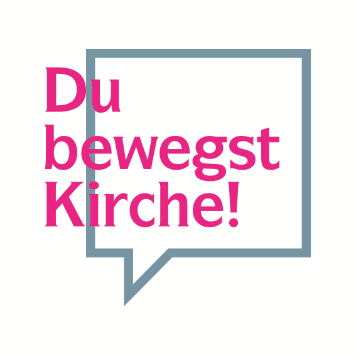 Bitte zurücksenden an:Arbeitsstelle PfarreientwicklungZwölfling 1645127 EssenMail: arbeitsstelle.pfarreientwicklung@bistum-essen.dePfarrei:Zentrale Ansprechperson: VornameNameGremium (PGR,KV,PT)Mail